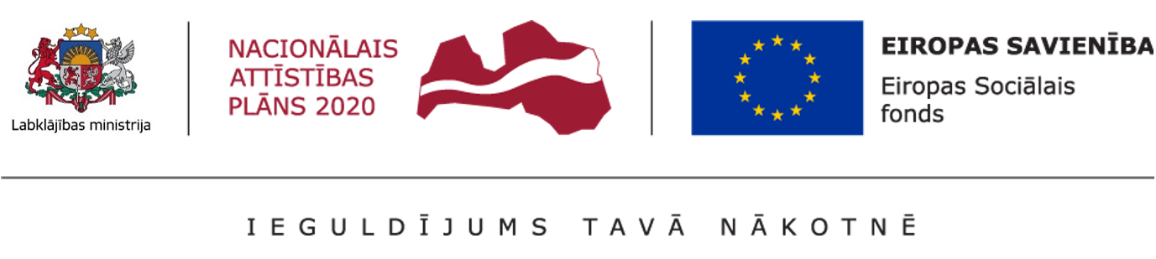 Grozījumi Nr.3 2.nodevumsStarpziņojums “Sabiedrībā balstītu sociālo pakalpojumu bērniem ar funkcionāliem traucējumiem finansēšanas mehānisma apraksta un ieviešanas metodikas izstrāde” Iepirkums Nr.LRLM2017/28-3-03/23ESF “Sabiedrībā balstītu sociālo pakalpojumu finansēšanas mehānismu aprakstu un ieviešanas metodiku izstrāde, aprobācija izmēģinājumprojektos un izmēģinājumprojektu rezultātu izvērtēšanas” tiek izstrādāts Darbības programmas „Izaugsme un nodarbinātība” 9.2.2. specifiskā atbalsta mērķa “Palielināt kvalitatīvu institucionālai aprūpei alternatīvu sociālo pakalpojumu dzīvesvietā un ģimeniskai videi pietuvinātu pakalpojumu pieejamību personām ar invaliditāti un bērniem” 9.2.2.2. pasākuma “Sociālo pakalpojumu atbalsta sistēmas pilnveide” projekta “Sociālo pakalpojumu atbalsta sistēmas pilnveide” ietvaros, kā arī Eiropas Savienības stratēģijā „Eiropa 2020”, Nacionālajā attīstības plānā 2014.-2020. gadam un „Sociālo pakalpojumu attīstības pamatnostādnēs 2014.–2020. gadam” izvirzīto mērķu un noteikto prioritāšu sasniegšanaiPasūtītājs: Labklājības ministrijaIzpildītājs: Personu apvienība, ko veido biedrība “Latvijas veselības ekonomikas asociācija” un biedrība “Latvijas Sarkanais krusts” Kurzemes komiteja”Autori: Alina Dūdele, Zenta Čevere, Sandra Rancāne, Modris DzenītisRīga, 2019. gada septembrisII. INDIVIDUĀLĀ BUDŽETA MODEĻA BĒRNIEM AR FUNKCIONĀLIEM TRAUCĒJUMIEM IEVIEŠANAS METODIKAVeikti precizējumi šādos IBM metodikas punktos:3.4.2.Individuālā budžeta atbalsta plāna sastādīšanas processApakšpunkts papildināts ar jaunu tekstu.Atbalsta plāna īstenošanas laikā atbalsta plānā iekļautajiem SBS pakalpojumiem var mainīties mērvienība (stunda, diena), saņemšanas veids (individuāli, grupā) un vieta  u.c., tādā gadījumā atbalsta plāns nav jāgroza. Veicot SBS pakalpojumu faktisko uzskaiti (28.pielikums) norāda to SBS pakalpojuma kodu, kurš ir iekļauts atbalsta plānā.3.4.3. Individuālā budžeta atbalsta plāna pārskatīšanas processApakšpunkts papildināts ar jaunu tekstu.Ja mainās SBS pakalpojuma cena, tad vecākam nav jāiesniedz jauns iesniegums.Atbalsta plānā SBS pakalpojuma cena ir indikatīva, lai noteiktu nepieciešamā finansējuma apmēru. Pie vidējās cenas aprēķina atbalsta plānā, faktiskā cena pakalpojuma sniedzēja rēķinā var atšķirties no atbalsta plānā norādītās, galvenais ir jāpievērš uzmanība, lai netiktu pārtērēts atbalsta plāna kopējais finansējums. Atbalsta plāna grozījumi šajā gadījumā nav jāveic, galvenais ir sekot līdzi, lai netiek pārtērēts ieplānotais finansējums SBS pakalpojumam.Atbalsta plāna izpildes laikā sociālajam darbiniekam kopā ar vecāku (ņemot vērā pakalpojuma sniedzēju ieteikumu vai citus apstākļus) ir tiesības bez saskaņošanas ar ārstu rehabilitologu, ja izmaiņas nav būtiskas, precizēt atbalsta plānu, nepārsniedzot atbalsta plāna kopējo finansējumu. Šajā gadījumā sociālais darbinieks izanalizē atbalsta plāna izpildi un veic finansējuma pārdali starp SBS pakalpojumiem.5.Individuālā budžeta saņemšanas izbeigšanas kārtībaApakšpunktā veikti precizējumi.Iestājoties iepriekš minētajiem nosacījumiem:Sociālais darbinieks  saņem no vecāka iesniegumu par IB saņemšanas izbeigšanu.Izmēģinājumprojektā sociālais darbinieks informē LM projekta īstenošanas komandu par bērnu, kuram tiek pārtraukta dalība izmēģinājumprojektā, LM projekta īstenošanas komanda izvēlas jaunu dalībnieku, nosaka IB provizorisko apmēru un informē par to sociālo darbinieku. Jaunajam izmēģinājumprojekta dalībniekam tiek uzsākts IB piešķiršanas, izvērtēšanas un saņemšanas process atbilstoši procesu aprakstam.III. INDIVIDUĀLĀ BUDŽETA MODEĻA ADMINISTRĒŠANA IZMĒĢINĀJUMPROJEKTĀ1.Individuālā budžeta modeļa ieviešanas nosacījumiPunktā - Individuālā budžeta modeļa ieviešanas nosacījumi – precizēts teksts:Plānotais finansējums un izmaksu pozīcijas izmēģinājumprojektā SBS pakalpojumu izmaksas katrai pašvaldībai ir atkarīgas no diviem kritērijiem:IB galīgā apmēra, ko nosaka uz 6 mēnešiem (pirmajam atbalsta plānam izmēģinājumprojektā uz 5 mēnešiem) atbilstoši IBM metodikā noteiktajai kārtībai; faktiski saņemto SBS pakalpojumu apjomam un izmaksām.Līdz ar to SBS pakalpojuma izmaksām plānotais finansējums izmēģinājumprojektā katrai pašvaldībai var mainīties.Samaksas kārtība par faktiski sniegtajiem SBS pakalpojumiemIzmēģinājumprojektā apmaksa par bērna/vecāka faktiski saņemtajiem SBS pakalpojumiem, kas nodrošināti atbilstoši noslēgtā līguma starp sociālo dienestu un vecāku nosacījumiem un apmēram, tiks veikta sekojoši:noslēdzot līgumu ar pakalpojuma sniedzēju un atbilstoši tam veicot samaksu par faktiski saņemtajiem SBS pakalpojumiem;izsniedzot pakalpojuma sniedzējam garantijas vēstuli un pēc tam veicot samaksu par faktiski saņemtajiem SBS pakalpojumiem;sagatavojot dienesta ziņojumu vai citu dokumentu saskaņā ar pašvaldībā noteikto kārtību, ja pakalpojuma sniedzējs ir pašvaldības struktūrvienība un pēc tam veicot samaksu par faktiski saņemtajiem SBS pakalpojumiem;atmaksājot vecākam izdevumus, par faktiski saņemtajiem un apmaksātajiem SBS pakalpojumiem, pamatojoties uz vecāka iesniegtajiem izdevumus pamatojošajiem dokumentiem.4.Sabiedrībā balstītu sociālo pakalpojumu nodrošināšanas un līgumattiecību noformēšanas kārtībaPunktā - Sabiedrībā balstītu sociālo pakalpojumu nodrošināšanas un līgumattiecību noformēšanas kārtība – precizēts teksts:Izmēģinājumprojekta ietvaros juridiskās attiecībās starp sociālo dienestu un pakalpojumu sniedzēju var būt noformētas šādi:ja sociālais dienests slēdz rakstisku līgumu ar pakalpojumu sniedzēju par dalību izmēģinājumprojektā.Līgumā apraksta:jomas, kurās IB saņēmējs saņem, atbalstu un atbalsta intensitāti; līguma darbības termiņu (ne ilgāk kā uz  izmēģinājumprojekta laiku);samaksas noteikumus par SBS pakalpojumu nodrošināšanu;abu pušu tiesības un pienākumus;abu pušu atbildību;līguma laušanas un grozīšanas kārtību;visu domstarpību un nesaskaņu risināšanu starp pusēm;abu pušu līguma izpildes uzraudzību;norādes uz līguma pielikumiem. ja sociālais dienests pakalpojuma sniedzējam iesniedz garantijas vēstuli, kurā apliecina, ka, sociālais dienests veiks samaksu par IB saņēmējam sniegto SBS pakalpojumu.Garantijas vēstulē norāda:SBS pakalpojumus, kurus saņems bērns/vecāks, to apjomu, intensitāti un saņemšanas periodu;samaksas noteikumus par SBS pakalpojumu nodrošināšanu;norēķinu kārtību (kad un kā sociālais dienests veic samaksu);informāciju par izmēģinājumprojektu.ja pakalpojuma sniedzējs ir pašvaldības vai sociālā dienesta struktūrvienība, tad sagatavo dienesta ziņojumu vai citu dokumentu saskaņā ar pašvaldībā noteikto kārtību, kurā norāda, ka no izmēģinājumprojekta līdzekļiem konkrētam bērnam tiks segtas SBS pakalpojumu izmaksas.Dokumentā norāda:SBS pakalpojumus, kurus saņems bērns/vecāks, to apjomu, intensitāti un saņemšanas periodu;samaksas noteikumus par SBS pakalpojumu nodrošināšanu;norēķinu kārtību (kad un kā sociālais dienests veic samaksu);informāciju par izmēģinājumprojektu.ja vecāks pats apmaksā SBS pakalpojumu, tad viņš iesniedz sociālajam darbiniekam čeku, kas apliecina SBS pakalpojuma saņemšanu.cita veida vienošanās ar pakalpojuma sniedzēju.Precizētie, labotie un papildinātie pielikumi:7.pielikums – tiek precizēta un papildināta IBM matricas aizpildīšanas instrukcija.7.pielikums papildināts  ar šādu informāciju:7.solis zem 11.attēla un vidējās cenas aprēķina piemēriemApakšpunkts papildināts ar jaunu tekstu.Atbalsta plānā SBS pakalpojuma cena ir indikatīva, lai noteiktu nepieciešamā finansējuma apmēru. Faktiskā cena pakalpojuma sniedzēja rēķinā var atšķirties no atbalsta plānā norādītās, galvenais ir jāpievērš uzmanība, lai netiktu pārtērēts atbalsta plāna kopējais finansējums.10.solisJa tiek mainīta SBS pakalpojuma cena, tad vecākam nav jāraksta jauns iesniegums. Iesniegumā norādītā SBS pakalpojuma cena un kods var nesakrists ar atbalsta plānā norādīto SBS pakalpojuma cenu un kodu.33.pielikums – no 2.nodevuma tiek dzēsts 33.pielikums.